Załącznik nr 4 do załącznika do Uchwały Nr  XLIV/280/22 Rady Gminy Kobylanka z dnia  24 lutego 2022  r.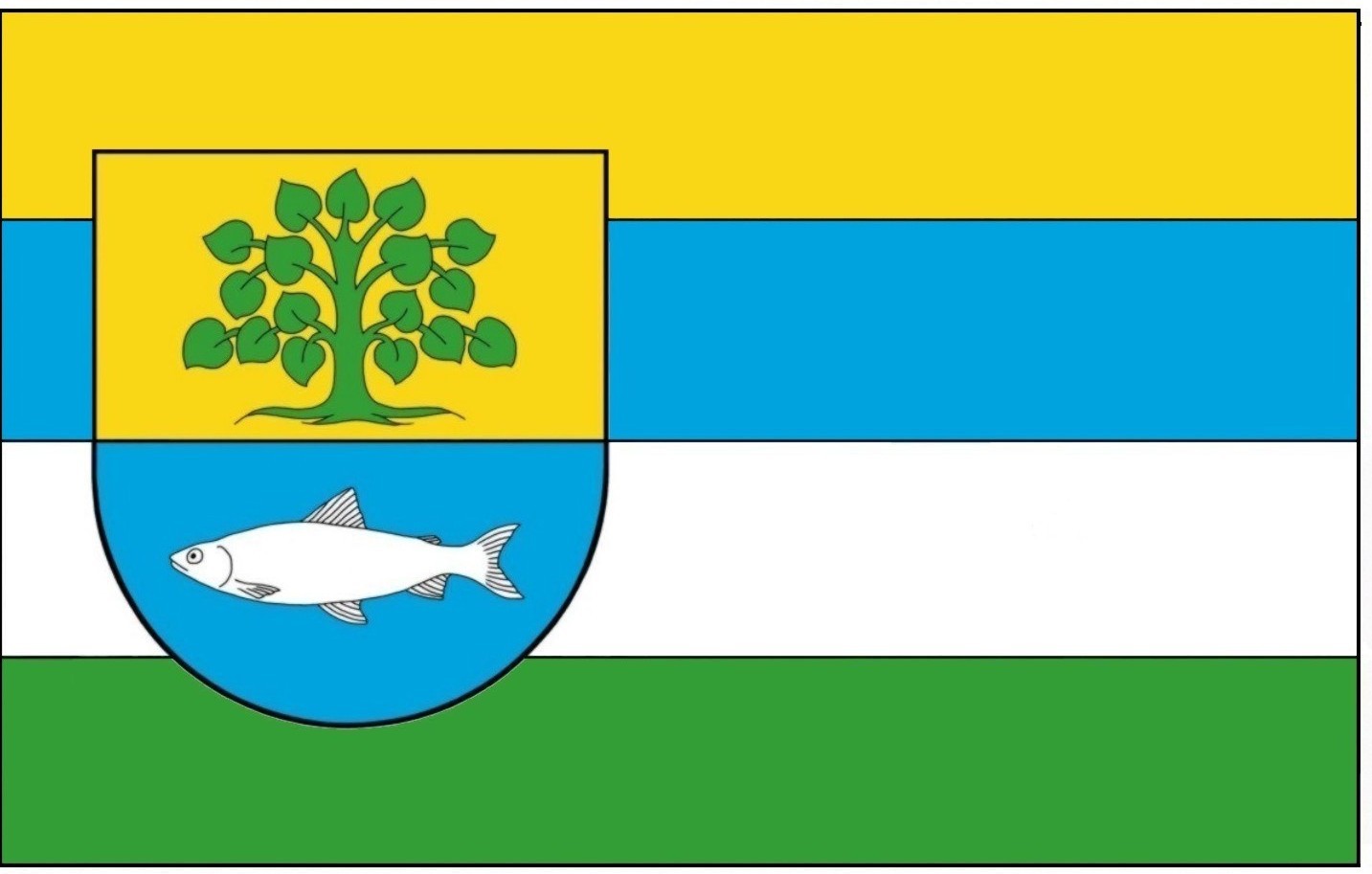 